Text Dependent Questions about the Gold RushUsing Bloom’s taxonomy to organize questionsRemembering level: What ethnic groups arrived to mine the gold fields during the Gold Rush aside from white miners from the East?Understanding level: Explain how tax laws discouraged Mexican and Chinese miners from continuing to mine.Applying level: Many Chinese immigrants who came to California to mine gold eventually became shopkeepers instead. Use the information in the reading to explain why that might have happened.Analyzing level: Contrast the experiences of the Mexican and Chinese miners to the experience of the white miners in the Gold Rush.  How were they different?Evaluating level: After reading p.255, do you think the Gold Rush was a good thing for California, or a bad thing?  Give at least two arguments to support your opinion, using evidence from the text.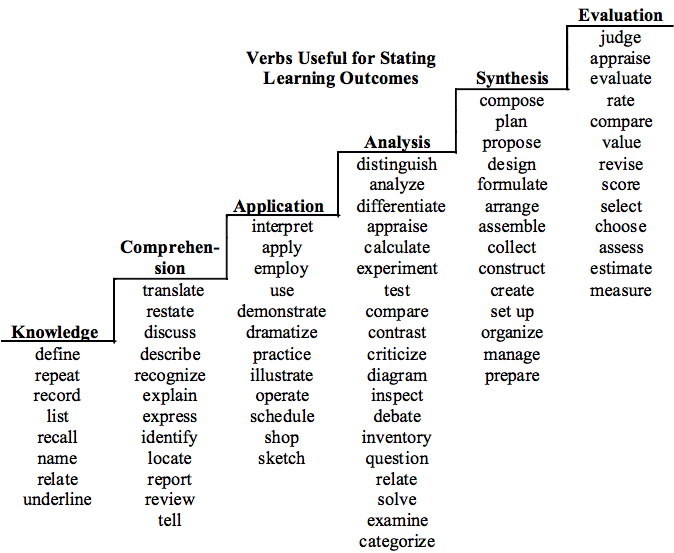 